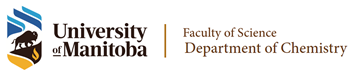 Appointment of Advisory CommitteeThis form should be submitted within three months of registering in a graduate program in Chemistry. Students registered in the Ph. D. program may opt to submit the Ph. D. Program of Study form from FGS instead of this form if completed within three months.Student InformationLast name, First name			Student number		Email address      	Program	M.Sc.		Ph.D. 		   Program Start Date (mm/yy)    Advisory Committee Members   SignatureAdvisor	Committee Member	Committee Member	Committee MemberCommittee MemberGraduate ChairDate (mm/dd/yy)